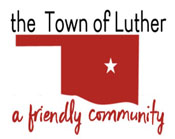 PLANNING COMMISSIONNOTICE OF MEETING CANCELLATIONOn the advice of our town attorney, Beth Anne Childs, and in accordance with the Open Meeting Act, Section 311, The Town of Luther, County of Oklahoma, 108 S. Main Street, is hereby CANCELLING the Regular Meeting of the Luther Planning Commission, Monday, April 13th, 2020 at 7:00 p.m. at Town Hall, 108 S. Main St., Luther, OK 73054.PLEASE NOTE THIS MEETING HAS BEEN CACELLED.We are planning, at this time to have the regularly scheduled Planning Commission Meeting on May 11th, 2020.Chairman – Mike McClureVice Chairman – Heather PerryMembers – Herbert Keith – Jason RoachTrandy Langston –Town Board Liaison & Kim Bourns - Ex Officio Member_______________________________________________Kim Bourns, Town Clerk/Treasurer*Agenda Posted Thursday, April 2, 2020 at Luther Town Hall, on the website at www.townoflutherok.com and on Facebook at The Town of Luther, prior to 7:00 pm.